附件7资格复审人员微信群二维码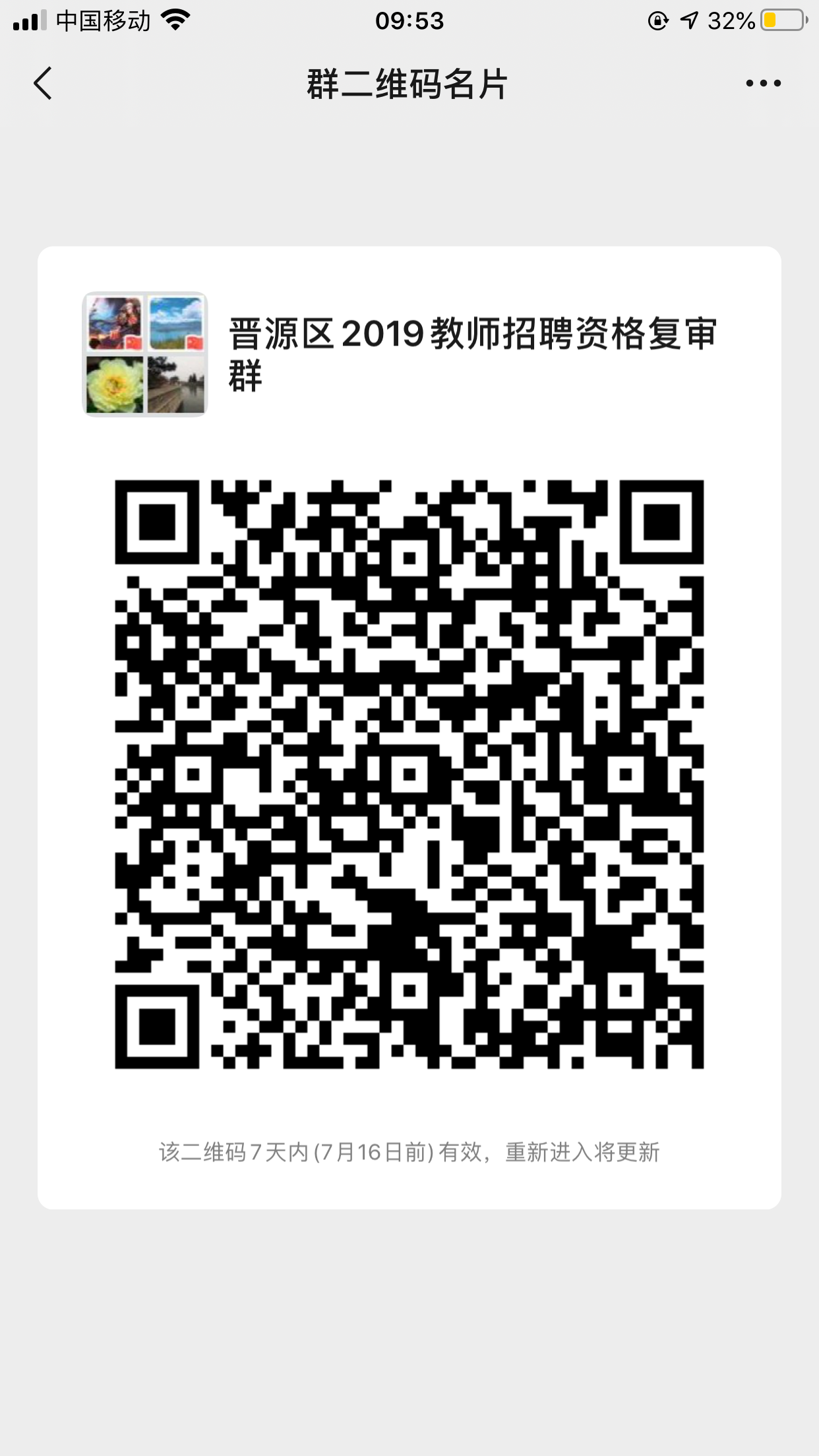 